November 2021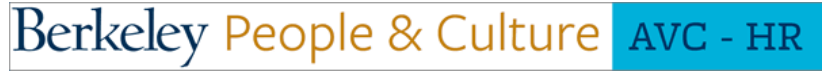 HR Network Meeting - Nov ‘21 Recap & JobBuilder UpdateJob Builder UpdateThe end of the calendar year is quickly approaching and it is clear there are many things going on affecting our everyday work. Given this, we are glad to let you know that we will be moving to the new Job Builder (JDX) in the early part of 2022. This gives you more time to prepare and the Compensation team additional time to get ready. For additional information on how to prepare your job descriptions in the current Job Builder and for details on the to be scheduled training dates in 2022, visit and bookmark our Job Builder webpage. The Compensation team is continuing to test and configure the new Job Builder (JDX) system. This is allowing us to act on lessons learned from our colleagues at other UC locations. We are implementing this change to improve access to job descriptions for all staff employees, to improve the job description creation experience, and to standardize many aspects of the job description format system-wide. Questions and comments can be directed to compdesk@berkeley.edu.